Master's Thesis Examination ReportComments:This student has met the requirements for the MSc degree in Biochemistry and Molecular Biology. 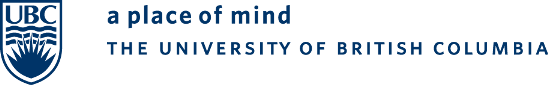 Department of Biochemistry and Molecular BiologyStudent Name:  _______________________________Exam Date:  ________________________Student Number:  _____________________________Examination Grade, select one: Pass / Fail            Course/Section: BIOC 549Dr.(Research Supervisor)Dr.(Supervisory Committee Member)Dr.(Supervisory Committee Member)Dr.(Supervisory Committee Member)